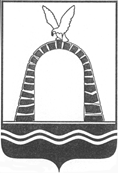 АДМИНИСТРАЦИЯ ГОРОДА БАТАЙСКАПОСТАНОВЛЕНИЕот 03.02.2022 № 197г. БатайскОб утверждении Порядка проведения конкурса по определению оператора ярмарки на территории муниципального образования «Город Батайск» В целях реализации постановления Правительства Ростовской области от 07.11.2013 № 681 «Об утверждении Порядка организации ярмарок на территории Ростовской области и продажи товаров (выполнения работ, оказания услуг) на них», руководствуясь Уставом муниципального образования «Город Батайск», Администрация города Батайска постановляет:1. Утвердить Порядок проведения конкурса по определению оператора ярмарки на территории муниципального образования «Город Батайск» согласно приложению № 1 к настоящему постановлению.2. Утвердить состав комиссии по проведению конкурса по определению оператора ярмарки на территории муниципального образования «Город Батайск» согласно приложению № 2 к настоящему постановлению.3. Признать утратившим силу постановление Администрации города    Батайска от 20.04.2021 № 762 «О создании комиссии по определению операторов ярмарок на территории города Батайска».4. Настоящее постановление вступает в силу со дня его официального опубликования.5. Контроль за исполнением настоящего постановления возложить на заместителя главы Администрации города Батайска по экономике         Богатищеву Н.С.Глава Администрациигорода Батайска								        Г.В. ПавлятенкоПостановление вноситотдел малого и среднего предпринимательства, торговлиПриложение № 1 к постановлению Администрации города Батайскаот 03.02.2022 № 197Порядок проведения конкурса по определению оператора ярмарки на территории муниципального образования «Город Батайск»1. Общие положения1. Порядок проведения конкурса по определению оператора ярмарки   на территории муниципального образования «Город Батайск» (далее – Порядок) определяет процедуру и условия проведения конкурса на право заключения договора на организацию ярмарки на земельных участках, находящихся в муниципальной собственности, и земельных участках, государственная собственность на которые не разграничена, расположенных на территории муниципального образования «Город Батайск» (далее – Конкурс).2. Предметом Конкурса является право на заключение договора на организацию ярмарки на земельных участках, находящихся в муниципальной собственности, и земельных участках, государственная собственность на которые не разграничена, расположенных на территории муниципального образования «Город Батайск» (далее – Ярмарка). Конкурс является открытым по составу участников.3. Целью Конкурса является обеспечение равных возможностей для юридических лиц и индивидуальных предпринимателей при определении организатора ярмарки, с которым заключается договор на организацию ярмарки на земельных участках, находящихся в муниципальной собственности, и земельных участках, государственная собственность на которые не разграничена, расположенных на территории муниципального образования «Город Батайск», согласно приложению № 2 к Порядку (далее – Договор).4. Организатором Конкурса выступает отдел малого и среднего предпринимательства, торговли Администрации города Батайска (далее – Организатор конкурса).2. Комиссия по проведению Конкурса1. Для проведения Конкурса, подведения его итогов и определения победителя формируется постоянно действующая комиссия по проведению конкурса на право заключения Договора (далее – Комиссия), которая  действует в соответствии с настоящим порядком.2. Комиссия осуществляет следующие функции:рассмотрение заявок об участии в Конкурсе;принятие решения о допуске заявителя к участию в Конкурсе;принятие решения по итогам рассмотрения заявок об участии в Конкурсе;определение победителя Конкурса;осуществление контроля за соблюдением процедуры проведения Конкурса;совершение иных действий, связанных с проведением Конкурса.3. Комиссия состоит из:председателя комиссии;секретаря и других членов комиссии.4. Председатель Комиссии не менее чем за три дня до проведения Конкурса уведомляет членов Комиссии о месте, дате и времени проведения заседания Комиссии, проводит заседания Комиссии, принимает решения по процедурным вопросам.5. Основной формой работы Комиссии является заседание. Заседание комиссии правомочно, если на нем присутствует 2/3 от установленных членов комиссии.6. Решения Комиссии принимаются простым большинством голосов присутствующих на заседании членов путем открытого голосования.7. При несогласии с принятым решением член Комиссии может письменно изложить свое мнение, которое подлежит обязательному приобщению к протоколу заседания. Заседания Комиссии оформляются протоколом, который утверждается председательствующим на заседании и подписывается секретарем Комиссии.8. Члены Комиссии вправе потребовать от заявителя разъяснения содержания заявки об участии в Конкурсе и прилагаемых к ней документов.3. Объявление Конкурса и требования к заявителям1. Решение о проведении Конкурса оформляется распоряжением Организатора конкурса, которое принимается одновременно с решением о проведении ярмарки на земельных участках, находящихся в муниципальной собственности, и земельных участках, государственная собственность на которые не разграничена, расположенных на территории муниципального образования «Город Батайск».2. Конкурс считается объявленным со дня опубликования извещения о проведении Конкурса на официальном сайте Администрации города Батайска (https://www.xn----7sbabb9bafefpyi3bm2b9a2gra.xn--p1ai/business/)  не менее чем за 21 (двадцать один) календарный день до даты окончания подачи заявок на участие в Конкурсе.3. К участию в Конкурсе допускаются юридические лица независимо от организационно-правовой формы, формы собственности, места нахождения, индивидуальные предприниматели, претендующие на организацию ярмарки и подавшие заявку на участие в Конкурсе (далее –Заявитель).4. Заявитель не должен находиться в процессе ликвидации или признания неплатежеспособным (банкротом), его деятельность на момент подачи и рассмотрения заявки на участие в Конкурсе не должна быть приостановлена.5. К участию в Конкурсе не допускаются юридические лица и индивидуальные предприниматели, имеющие не исполненную обязанность по уплате налогов, сборов, пеней и санкций, подлежащих уплате в соответствии с законодательством Российской Федерации.6. Основаниями для отказа в допуске к участию в Конкурсе являются:несоответствие заявителя требованиям, предусмотренным пунктами 4, 5 раздела 3 Порядка;несоответствие заявки об участии в Конкурсе и прилагаемых к ней документов требованиям, предусмотренным конкурсной документацией;непредставление заявителем документов и информации, предусмотренных пунктами 1 – 8 раздела 5 Порядка, либо наличие в них недостоверных сведений.4. Извещение о проведении Конкурса и конкурсная документация1. Извещение о проведении Конкурса публикуется Организатором конкурса на официальном сайте Администрации города Батайска (https://www.xn----7sbabb9bafefpyi3bm2b9a2gra.xn--p1ai/business/), не позднее, чем за 30 дней до даты вскрытия конвертов с заявками на участие в Конкурсе.2. В извещении о проведении Конкурса указываются следующие сведения:наименование, место нахождения, почтовый адрес и адрес электронной почты, номер контактного телефона Организатора конкурса;предмет Конкурса, в том числе информация о лоте, месте проведения, сроках и виде ярмарки, предельном количестве торговых мест на ярмарке, сроке действия договора на организацию ярмарки;место, дата и время начала, дата и время окончания срока подачи заявок;место, дата и время вскрытия конвертов с заявками на участие в Конкурсе, рассмотрения конкурсных заявок и подведения итогов Конкурса;срок, в течение которого Организатор конкурса вправе отказаться от проведения Конкурса;требования к заявителям, предусмотренные пунктами 4, 5 раздела 3 Порядка;порядок проведения Конкурса, в том числе порядок оформления участия в Конкурсе, подведения итогов Конкурса;форма заявки на участие в Конкурсе;проект Договора.3. Отказ от проведения Конкурса допускается не позднее, чем за пять дней до даты окончания срока подачи заявок на участие в Конкурсе и в течение одного рабочего дня со дня принятия указанного решения подлежит публикации на официальном портале Администрации города  Батайска (https://www.xn----7sbabb9bafefpyi3bm2b9a2gra.xn--p1ai/business/).4. Организатор Конкурса разрабатывает конкурсную документацию в отношении каждого лота и обеспечивает ее опубликование в срок, предусмотренный пунктом 1 раздела 4 Порядка, одновременно с опубликованием извещения о проведении Конкурса на официальном сайте Администрации города Батайска (https://www.xn----7sbabb9bafefpyi3bm2b9a2gra.xn--p1ai/business/).5. Конкурсная документация содержит:сведения, указанные в извещении о проведении Конкурса;правила оформления конверта с заявкой об участии в Конкурсе и прилагаемых к ней документов;перечень документов, прилагаемых к заявке об участии в Конкурсе в целях подтверждения сведений, предусмотренных пунктами 4, 5 раздела 3 Порядка;порядок и срок отзыва заявок об участии в Конкурсе и внесения в них изменений;формы, порядок, дата начала и окончания срока представления заявителям разъяснений положений конкурсной документации;критерии оценки и сопоставления заявок об участии в Конкурсе, установленные пунктом 15 раздела 6 Порядка;порядок оценки и сопоставления заявок об участии в Конкурсе;срок, в течение которого победитель Конкурса (заявитель, подавший единственную заявку об участии в Конкурсе) должен представить Организатору конкурса подписанный договор;основания для отказа в допуске к участию в Конкурсе, предусмотренные пунктом 7 раздела 3 Порядка.5. Представление заявок на участие в Конкурсе1. Заявка и прилагаемые документы (далее – Заявка) об участии в Конкурсе подаются Организатору конкурса по форме, согласно приложению № 1 к настоящему Порядку.2. Заявка на участие в Конкурсе, поданная юридическим лицом, должна быть подписана лицом, имеющим право действовать без доверенности от имени юридического лица либо полномочия которого подтверждаются доверенностью от имени юридического лица.Заявка на участие в конкурсе, поданная индивидуальным предпринимателем, должна быть подписана индивидуальным предпринимателем либо лицом, полномочия которого подтверждаются доверенностью.3. Заявка об участии в Конкурсе подается в письменной форме в запечатанном конверте со дня, следующего за днем размещения извещения о проведении Конкурса на официальном сайте Администрации города Батайска (https://www.xn----7sbabb9bafefpyi3bm2b9a2gra.xn--p1ai/business/).4. Заявитель подает заявку в запечатанном конверте. На таком конверте необходимо указать: «Заявка на участие в конкурсе на право заключения договора на организацию ярмарки на территории муниципального образования «Город Батайск», по адресу:__________________________, лот №__».5. Все документы, представляемые в составе заявки, должны быть прошиты, пронумерованы, скреплены печатью и заверены подписью руководителя юридического лица или прошиты, пронумерованы и заверены подписью индивидуального предпринимателя.6. Заявка предоставляется в печатном виде или заполненная от руки печатными буквами. Подчистки и исправления не допускаются.7. Все документы, представляемые в составе заявки на участие в Конкурсе, должны быть заполнены по всем пунктам.8. К заявке об участии в Конкурсе прилагаются следующие документы:8.1. Копия свидетельства о государственной регистрации в качестве юридического лица, копии учредительных документов (для юридических лиц), заверенные печатью (при ее наличии) и подписью уполномоченного лица, копия свидетельства о государственной регистрации в качестве индивидуального предпринимателя, копия паспорта (для индивидуального предпринимателя).8.2. Документ, подтверждающий полномочия лица на осуществление действий от имени заявителя, – копия решения (протокола) о назначении физического лица на должность, в соответствии с которыми такое физическое лицо обладает правом действовать от имени заявителя без доверенности. В случае если от имени заявителя действует иное лицо, заявка на участие в Конкурсе должна содержать также доверенность на осуществление действий от имени заявителя, заверенную печатью заявителя (при ее наличии) и подписанную руководителем или лицом, уполномоченным руководителем, либо засвидетельствованную в нотариальном порядке копию указанной доверенности. В случае если указанная доверенность подписана лицом, уполномоченным руководителем, заявка на участие в Конкурсе должна содержать также документ, подтверждающий полномочия такого лица.8.3. План мероприятий по организации ярмарки и продажи товаров (выполнения работ, оказания услуг) на ней, документы, устанавливающие режим работы ярмарки, порядок организации ярмарки, порядок предоставления мест для продажи товаров (выполнения работ, оказания услуг) на ярмарке, схему расположения торговых мест на ярмарке, выполненную графически.8.4. Фотография или эскиз специализированного оборудования торгового места, места для выкладки товара, холодильного и иного оборудования, размещаемого на ярмарке.8.5. Документы, подтверждающие опыт участника Конкурса, указанный в подпунктах 15.1 и 15.2 пункта 15 раздела 6 Порядка, – надлежащим образом заверенные копии решений уполномоченного на проведение ярмарки лица.8.6. Документы о стоимости предоставления места для продажи товаров (выполнения работ, оказания услуг) на ярмарке (с учетом всех затрат), указанной в подпункте 15.3 пункта 15 раздела 6 Порядка.8.7. Подтверждение положительной деловой репутации участника Конкурса, указанной в подпункте 15.4 пункта 15 раздела 6 Порядка, – наличие у участника Конкурса или работников участника Конкурса наград, отзывов, рекомендательных и благодарственных писем, прочих поощрений.8.8. Копия свидетельства о постановке на учет в налоговом органе и присвоении идентификационного номера налогоплательщика.8.9. Оригинал или копия выписки из единого государственного реестра юридических лиц (для юридических лиц), из единого государственного реестра индивидуальных предпринимателей (для индивидуальных предпринимателей).8.10. Оригинал или заверенная копия справки налогового органа об отсутствии просроченной задолженности по уплате налогов и сборов в бюджеты всех уровней, полученной не ранее, чем за шесть месяцев до дня размещения на официальном сайте Администрации города Батайска (https://www.xn----7sbabb9bafefpyi3bm2b9a2gra.xn--p1ai/business/) извещения о проведении Конкурса.8.11. Информация об ассортиментном перечне и виде продукции, планируемой к реализации на ярмарке.9. Незапечатанный или не оформленный, в соответствии с требованиями Порядка, конверт с заявкой на участие в Конкурсе и прилагаемыми к ней документами Организатором конкурса не принимается.10. Заявка на участие в Конкурсе оформляется заявителем по каждому лоту отдельно.11. Заявитель вправе подать не более одной заявки об участии в Конкурсе по одному лоту Конкурса.12. Каждая заявка об участии в Конкурсе, поступившая в установленный срок, регистрируется секретарем Комиссии. По требованию заявителя выдается расписка в получении заявки с указанием даты и времени ее получения.13. Заявители, работники Организатора конкурса, Комиссия обязаны обеспечить конфиденциальность сведений, содержащихся в заявках об участии в Конкурсе и прилагаемых к ним документах, до вскрытия конвертов с заявками об участии в Конкурсе.14. Заявитель вправе изменить или отозвать заявку об участии в Конкурсе в любое время до окончания срока подачи заявок об участии в Конкурсе. Изменения в заявку или отзыв заявки подается в том же виде, что и заявка об участии в Конкурсе.15. Заявитель несет расходы, связанные с подготовкой и подачей заявки на участие в Конкурсе.16. В случае если по окончании срока подачи заявок на участие в Конкурсе подана только одна заявка на участие в Конкурсе, не подано ни одной заявки на участие в Конкурсе или ни один из заявителей не признан участником Конкурса, Конкурс признается несостоявшимся. В случае если конкурсной документацией предусмотрено два лота и более, Конкурс признается несостоявшимся только в отношении тех лотов, в отношении которых подана только одна заявка или не подано ни одной заявки, или ни один из заявителей не признан участником Конкурса.17. Если Конкурс признан несостоявшимся по причине подачи единственной заявки на участие в Конкурсе, с лицом, подавшим единственную заявку на участие в Конкурсе, в случае если указанная заявка соответствует требованиям и условиям, предусмотренным конкурсной документацией, Организатор конкурса заключает Договор.6. Порядок вскрытия конвертов, проведения Конкурсаи подведения его итогов1. Конкурс проводится в день, время и в месте, указанные в извещении о проведении Конкурса.2. В день, время и в месте, указанные в извещении о проведении Конкурса, Комиссия публично вскрывает запечатанные конверты с заявками на участие в Конкурсе.3. Заявители (их представители) вправе присутствовать при вскрытии конвертов с заявками об участии в Конкурсе.4. При вскрытии конвертов с заявками об участии в Конкурсе объявляются и заносятся в протокол вскрытия конвертов с заявками, сведения о наименовании (для юридического лица) либо фамилии, имени, отчестве (для индивидуального предпринимателя) каждого заявителя, конверт, с заявкой которого вскрывается, информация о наличии документов, предусмотренных пунктом 8 раздела 5 Порядка.5. В случае, если после окончания срока подачи заявок на участие в Конкурсе подана только одна заявка или не подано ни одной заявки, в протокол вскрытия конвертов с заявками об участии в Конкурсе вносится информация о признании Конкурса несостоявшимся.6. Комиссия может осуществлять аудио – и/или видеозапись вскрытия конвертов с заявками на участие в Конкурсе.7. Заявки об участии в Конкурсе, полученные после окончания срока подачи заявок, не вскрываются и в тот же день возвращаются заявителям.8. Комиссия рассматривает заявки об участии в Конкурсе на соответствие требованиям, установленным конкурсной документацией, а также на соответствие заявителей требованиям, предусмотренными пунктами 4, 5 раздела 3 Порядка, соответствие заявки об участии в Конкурсе и прилагаемых к ней документов требованиям, предусмотренным конкурсной документацией, соответствие заявки на участие в Конкурсе требованиям, предусмотренным пунктами 1 – 8 раздела 5 Порядка.9. На основании результатов рассмотрения заявок об участии в Конкурсе Комиссия принимает решение о допуске или об отказе в допуске заявителей к участию в Конкурсе по основаниям, предусмотренным пунктом 7 раздела 3 Порядка.10. Заявитель приобретает статус участника Конкурса с момента принятия Комиссией соответствующего решения. Данное решение вносится в протокол.Заявителям, не допущенным к участию в Конкурсе, в письменной форме направляются уведомления о принятом Комиссией решении в течение пяти рабочих дней со дня подписания протокола способом, позволяющим подтвердить факт получения.11. Протокол вскрытия конвертов с заявками об участии в Конкурсе ведется Комиссией и подписывается всеми присутствующими членами Комиссии в день вскрытия конвертов с заявками об участии в Конкурсе. Указанный протокол размещается Организатором конкурса на официальном сайте Администрации города Батайска (https://www.xn----7sbabb9bafefpyi3bm2b9a2gra.xn--p1ai/business/) в течение двух рабочих дней, следующих за днем его подписания.12. После принятия Комиссией решения о допуске или об отказе в допуске заявителей к участию в Конкурсе комиссия переходит к сопоставлению заявок об участии в Конкурсе.13. Протокол сопоставления заявок об участии в Конкурсе должен содержать следующие сведения:о заявителях, признанных участниками Конкурса;о месте, дате, времени проведения сопоставления заявок, о принятом на основании результатов сопоставления заявок на участие в Конкурсе решении, о присвоении заявкам на участие в Конкурсе порядковых номеров, а также наименования (для юридических лиц), фамилии, имена, отчества (для индивидуальных предпринимателей) и почтовые адреса участников Конкурса, заявкам на участие в Конкурсе которых присвоен первый и второй номера;результаты Конкурса.14. Комиссия осуществляет сопоставление заявок об участии в Конкурсе и прилагаемых к ним документов. Срок сопоставления заявок об участии в Конкурсе не может превышать трех рабочих дней со дня подписания протокола вскрытия конвертов.15. Сопоставление заявок об участии в Конкурсе осуществляется Комиссией согласно шкале для оценки критериев сопоставления заявок на участие в Конкурсе на право заключения договора на организацию ярмарки на территории муниципального образования «Город Батайск», установленной приложением № 2 к Порядку. Для определения победителя Конкурса Комиссия должна сопоставлять заявки об участии в Конкурсе в соответствии со следующими критериями:15.1. Опыт участника Конкурса в организации ярмарок. Определяется путем сложения продолжительности периодов времени, в течение которых проводились ярмарки, организованные участником Конкурса. При этом при организации одновременно двух ярмарок период времени проведения засчитывается по каждой ярмарке отдельно.15.2. Опыт участника Конкурса в организации ярмарки той товарной специализации, в отношении которой организуется Конкурс. Оценивается путем определения наличия либо отсутствия документов, подтверждающих такой опыт.15.3. Стоимость предоставления места для продажи товаров (выполнения работ, оказания услуг) на ярмарке (с учетом всех затрат).Максимальное количество баллов, которое может получить заявка об участии в Конкурсе, соответствует количеству рассматриваемых заявок об участии в Конкурсе. Количество баллов обратно пропорционально предложенной стоимости предоставления места для продажи товаров (выполнения работ, оказания услуг) на ярмарке. Шаг уменьшения составляет 1 балл. При этом максимальное количество баллов получает заявка участника, предложившего наименьшую стоимость предоставления места для продажи товаров (выполнения работ, оказания услуг) на ярмарке, а наименьшее количество баллов (один балл) получает заявка участника, предложившего наибольшую стоимость предоставления места для продажи товаров (выполнения работ, оказания услуг) на ярмарке.15.4. Положительная деловая репутация участника Конкурса в сфере проведения ярмарок. Оценивается путем определения наличия либо отсутствия подтверждающих документов.16. Сопоставление заявок об участии в Конкурсе и прилагаемых к ним документов осуществляется Комиссией в отношении каждого лота в следующем порядке:для каждой заявки об участии в Конкурсе количество баллов, набранных участником Конкурса, суммируется;победителем признается участник Конкурса, заявка которого набрала максимальное количество баллов, рассчитанных в соответствии с пунктом 15 раздела 6 Порядка.17. На основании результатов сопоставления заявок об участии в Конкурсе Комиссия присваивает каждой заявке (относительно других по мере уменьшения суммы баллов по критериям оценки) порядковый номер. Заявке об участии в Конкурсе, в которой содержится максимальное количество баллов, присваивается первый номер.Победителем конкурса признается участник Конкурса, заявке которого присвоен первый номер.18. В случае если нескольким заявкам на участие в Конкурсе присвоен первый номер, победителем Конкурса признается участник, заявка которого подана ранее других заявок, получивших высшую оценку.19. Протокол сопоставления заявок об участии в Конкурсе подписывается всеми присутствующими членами Комиссии в день определения победителя Конкурса. Указанный протокол размещается Организатором конкурса на официальном сайте Администрации города Батайска (https://www.xn----7sbabb9bafefpyi3bm2b9a2gra.xn--p1ai/business/) в течение двух рабочих дней, следующих за днем его подписания.7. Порядок заключения Договора по результатам проведения Конкурса1. Организатор Конкурса в течение трех рабочих дней со дня размещения результатов Конкурса на официальном сайте Администрации города Батайска (https://www.xn----7sbabb9bafefpyi3bm2b9a2gra.xn--p1ai/ business/) направляет Договор победителю Конкурса или единственному участнику, если Конкурс признан несостоявшимся, а заявка единственного участника соответствует требованиям, установленным конкурсной документацией. Победитель Конкурса или единственный участник, если Конкурс признан несостоявшимся, а заявка единственного участника соответствует требованиям, установленным конкурсной документацией, в течение трех рабочих дней со дня получения Договора направляет подписанный Договор Организатору конкурса. Договор направляется любым способом, позволяющим подтвердить факт его получения (типовая форма договора - Приложение № 3 к настоящему Порядку).2. В случае отказа победителя Конкурса от заключения Договора Договор заключается с участником Конкурса, заявке которого присвоен второй номер, в сроки, установленные пунктом 1 раздела 7 Порядка.3. В срок, предусмотренный для заключения Договора, Организатор конкурса обязан отказаться от заключения Договора с победителем Конкурса либо с участником Конкурса, с которым заключается такой Договор, в случае установления факта:проведения ликвидации такого участника Конкурса - юридического лица или принятия арбитражным судом решения о признании такого участника Конкурса – юридического лица, индивидуального предпринимателя банкротом и об открытии конкурсного производства;приостановления деятельности такого лица в порядке, предусмотренном Кодексом Российской Федерации об административных правонарушениях;предоставления таким лицом заведомо ложных сведений, содержащихся в документах, предусмотренных пунктами 2 и 3 раздела 5 Порядка.4. В случае уклонения победителя Конкурса от заключения Договора либо отказа Организатора конкурса от заключения Договора с победителем Конкурса при выявлении фактов, предусмотренных пунктом 3 раздела 7 Порядка, Комиссией в срок не позднее рабочего дня, следующего после дня установления таких фактов, составляется протокол об отказе от заключения Договора, в котором должны содержаться сведения о месте, дате и времени его составления, о лице, с которым Организатор конкурса отказывается заключить Договор, сведения о фактах, являющихся основанием для отказа от заключения Договора, а также реквизиты документов, подтверждающих такие факты.5. Протокол подписывается всеми присутствующими членами Комиссии в день его составления. Протокол составляется в двух экземплярах, один из которых хранится у Организатора конкурса, второй экземпляр в течение двух рабочих дней со дня составления протокола направляется заказным письмом с уведомлением лицу, в отношении которого Организатор конкурса принял решение об отказе в заключении Договора.6. Указанный протокол размещается Организатором конкурса на официальном сайте Администрации города Батайска (https://www.xn----7sbabb9bafefpyi3bm2b9a2gra.xn--p1ai/business/) в течение пяти рабочих дней, следующих за днем его подписания.7. В случае если победитель Конкурса или участник Конкурса, заявке которого присвоен второй номер, в срок, предусмотренный конкурсной документацией, не представил Организатору конкурса подписанный Договор, победитель Конкурса или участник Конкурса, заявке которого присвоен второй номер, признается уклонившимся от заключения Договора.В случаях, предусмотренных абзацем первым настоящего пункта, подписание Договора с иными участниками Конкурса не осуществляется.8. Результаты Конкурса могут быть обжалованы в судебном порядке.Начальник общего отделаАдминистрации города Батайска                                            В.С. МирошниковаПриложение № 1 к проведению конкурса по определению оператора ярмарки на территории муниципального образования «Город Батайск»(типовая форма)Дата, исх. номер В комиссию по проведению конкурсов на право заключения Договора 
на организацию ярмарки на земельных участках, находящихся 
в муниципальной собственности, 
и земельных участках, государственная собственность на которые 
не разграничена, расположенных 
на территории муниципального образования «Город Батайск»ЗАЯВКА НА УЧАСТИЕ В КОНКУРСЕ на право заключения Договора на организацию ярмарки на земельных участках, находящихся в муниципальной собственности, и земельных участках, государственная собственность на которые не разграничена, расположенных на территории муниципального образования «Город Батайск»ЛОТ №	Адрес:______________________________________________________________________1. Изучив Конкурсную документацию на право заключения Договора на организацию ярмарки на земельных участках, находящихся в муниципальной собственности, и земельных участках, государственная собственность на которые не разграничена, расположенных на территории муниципального образования «Город Батайск»_____________________________________________________________________________(наименование участника конкурса)в лице, ______________________________________________________________________(наименование должности, ФИО руководителя - для юридического лицаили ФИО индивидуального предпринимателя)сообщает о согласии участвовать в Конкурсе на условиях, установленных в указанных выше документах, и направляет настоящее заявление.2. Данные участника конкурса:3. Заявительные документы, заверенные подписью руководителя и оттиском печати юридического лица или подписью и оттиском печати (при наличии) индивидуального предпринимателя:3.1. Копия свидетельства о государственной регистрации в качестве юридического лица, копии учредительных документов (для юридических лиц), заверенные печатью
(при ее наличии) и подписью уполномоченного лица, копия свидетельства
о государственной регистрации в качестве индивидуального предпринимателя, копия паспорта (для индивидуального предпринимателя).3.2. Документ, подтверждающий полномочия лица на осуществление действий
от имени заявителя, - копия решения (протокола) о назначении физического лица
на должность, в соответствии с которыми такое физическое лицо обладает правом действовать от имени заявителя без доверенности. В случае если от имени заявителя действует иное лицо, заявка на участие в Конкурсе должна содержать также доверенность
на осуществление действий от имени заявителя, заверенную печатью заявителя
(при ее наличии) и подписанную руководителем или лицом, уполномоченным руководителем, либо засвидетельствованную в нотариальном порядке копию указанной доверенности. В случае если указанная доверенность подписана лицом, уполномоченным руководителем, заявка на участие в Конкурсе должна содержать также документ, подтверждающий полномочия такого лица.3.3. План мероприятий по организации ярмарки и продажи товаров (выполнения работ, оказания услуг) на ней, документы, устанавливающие режим работы ярмарки, порядок организации ярмарки, порядок предоставления мест для продажи товаров (выполнения работ, оказания услуг) на ярмарке, схема расположения торговых мест
на ярмарке, выполненная графически.3.4. Фотография или эскиз специализированного оборудования торгового места, места для выкладки товара, холодильного и иного оборудования, размещаемого на ярмарке.3.5. Документы, подтверждающие опыт участника Конкурса, указанный в подпунктах 15.1 и 15.2 пункта 15 раздела 6 Порядка, – надлежащим образом заверенные копии решений уполномоченного на проведение ярмарки лица.3.6. Документы о стоимости предоставления места для продажи товаров (выполнения работ, оказания услуг) на ярмарке (с учетом всех затрат), указанной в подпункте 15.3 пункта 15 раздела 6 Порядка.3.7. Подтверждение положительной деловой репутации участника Конкурса, указанной в подпункте 15.4 пункта 15 раздела 6 Порядка, – наличие у участника Конкурса или работников участника Конкурса наград, отзывов, рекомендательных
и благодарственных писем, прочих поощрений. – копия устава (для юридических
лиц), или копия паспорта гражданина Российской Федерации (для индивидуальных предпринимателей), заверенная заявителем – на __ л. в 1 экз.;3.8. Копия свидетельства о постановке на учет в налоговом органе и присвоении идентификационного номера налогоплательщика – на__л. в 1 экз.;3.9. Оригинал или копия выписки из единого государственного реестра юридических лиц (для юридических лиц), из единого государственного реестра индивидуальных предпринимателей (для индивидуальных предпринимателей) – на __л. в 1 экз.;3.10. Оригинал или заверенная копия справки налогового органа об отсутствии просроченной задолженности по уплате налогов и сборов в бюджеты всех уровней, полученной не ранее, чем за шесть месяцев до дня размещения на официальном сайте Администрации города Батайска (https://www.xn----7sbabb9bafefpyi3bm2b9a2gra.xn--p1ai/business/) извещения о проведении Конкурса –  на __ л. в 1 экз.;3.11. Информация об ассортиментном перечне и виде продукции, планируемой
к реализации – на__л. в 1 экз.Заявитель (уполномоченный представитель)(подпись)	(ФИО)М.П.Приложение № 2к проведению конкурса по определению оператора ярмарки на территории муниципального образования «Город Батайск»Шкала для оценки критериев сопоставления заявок на участие в конкурсе  по определению оператора ярмарки на земельных участках, находящихся в муниципальной собственности, и земельных участках, государственная собственность на которые не разграничена, расположенных на территории муниципального образования «Город Батайск»Приложение № 3к проведению конкурса по определению оператора ярмарки на территории муниципального образования «Город Батайск»Договор на право организации ярмарки на земельных участках, находящихся в муниципальной собственности, и земельных участках, государственная собственность на которые не разграничена, расположенных на территории муниципального образования «Город Батайск» №г. Батайск	«	»	20	г.Администрация города Батайска (далее –  Администрация), именуемая в дальнейшем «Заказчик» с одной стороны, и 	_____________________________________________________________________________(наименование организации, Ф.И.О. индивидуального предпринимателя)в лице________________________________________________________________________(должность, Ф.И.О.)действующего на основании:_________________________________________________________________________________________________________________________________, именуемый в дальнейшем – «Исполнитель», с другой стороны, далее совместно именуемые «Стороны», на основании протокола конкурсной комиссии №  от «__»______20__ г. заключили настоящий Договор о нижеследующем.1. ПРЕДМЕТ ДОГОВОРА	1.1. ____________________________________________________________________ Исполнитель обязуется организовать работу ярмарки в срок с____________20__г. по документации и условиями настоящего Договора.	1.2. Настоящий Договор вступает в силу с момента его подписания и действуетпо  20__ года.1.3. Торговля на ярмарке осуществляется в соответствии со схемой размещения торговых мест (приложение 1) и ассортиментным перечнем (приложение 2).1.4. Приложения являются неотъемлемой частью Договора.2. ОБЯЗАННОСТИ СТОРОН2.1. Во исполнение предмета настоящего Договора Исполнитель обязуется:2.1.1. Согласовать с Администрация города Батайска разработанный План мероприятий по организации ярмарки и продажи товаров (выполнения работ, оказания услуг) на ней, порядок предоставления торговых мест, предусмотреть наличие льготных торговых мест для граждан, реализующих излишки урожая, выращенного на личных приусадебных и /или дачных участках;2.1.2. Опубликовать в средствах массовой информации и разместить
в информационно-телекоммуникационной сети Интернет информацию о плане мероприятий по организации ярмарки и продажи товаров на ней, провести работу по привлечению участников ярмарки;2.1.3. Соблюдать схему размещения торговых мест на ярмарке. Торговые места
на ярмарках предоставляются юридическим лицам, индивидуальным предпринимателям,
а также гражданам (в том числе гражданам, ведущим крестьянские (фермерские) хозяйства, личные подсобные хозяйства или занимающиеся садоводством, огородничеством, животноводством) в строгом соответствии со Схемой. На ярмарке не допускается торговля с необорудованных мест (коробки, ящики, и др.) и организация дополнительных торговых мест, не предусмотренных Схемой;2.1.4. Заключать договоры о предоставлении торгового места (далее – Договор)
с юридическим лицом, индивидуальным предпринимателем, зарегистрированными
в установленном законодательством Российской Федерации порядке, гражданином
(в том числе гражданином - главой крестьянского (фермерского) хозяйства, членом такого хозяйства, гражданином, ведущим личное подсобное хозяйство или занимающимся садоводством, огородничеством, животноводством);2.1.5. Не превышать указанную в Заявке об участии в Конкурсе на право заключения Договора на организацию ярмарки на земельных участках, находящихся в муниципальной собственности, и земельных участках, государственная собственность на которые не разграничена, расположенных на территории муниципального образования
«Город Батайск», стоимости предоставления места для продажи товаров (выполнения работ, оказания услуг) на ярмарке;	2.1.6. Провести работы по благоустройству площадки ярмарки. Обеспечить оснащение мест проведения ярмарки контейнерами для сбора мусора, туалетами, своевременную уборку прилегающих территорий и вывоз мусора после завершения работы ярмарки;	2.1.7. Обеспечить соблюдение законодательства Российской Федерации о защите прав потребителей, в области обеспечения санитарно-эпидемиологического благополучия населения, о пожарной безопасности, в области охраны окружающей среды и другие установленные федеральными законами требования;2.1.8. Обеспечить участников ярмарки торгово-технологическим оборудованием, инвентарем, весоизмерительными приборами (при необходимости), его монтаж перед началом торговли и демонтаж после ее окончания, подключение его к электрическим сетям;2.1.9. Осуществлять контроль за организацией торгового процесса участниками ярмарки, соблюдением ассортимента товаров, не запрещенных к реализации на ярмарках;2.1.10. Обеспечить охранные мероприятия на период работы ярмарки;2.1.11. Обеспечить нахождение в течение всего времени работы ярмарки на ее территории ответственного лица;2.1.12. В соответствии с действующим антимонопольным законодательством Российской Федерации создавать равные условия для продавцов при распределении торговых мест на ярмарке;2.1.13. Обеспечить наличие аптечки для оказания первой медицинской помощи;2.1.14. Обеспечить оформление ярмарки и торговых мест в соответствии с эскизом (графическим материалом) в заявке;2.1.15. В целях организации продажи товаров на ярмарках, создания благоприятных условий для покупателей организатор ярмарок обеспечивает:размещение в наглядной форме и доступной для участников и посетителей ярмарки вывескис указанием наименования организатора ярмарки, места его нахождения, контактныхтелефонов, режима работы, схемы размещения объектов на территории ярмарки;информирование продавцов ярмарки о правилах торговли и размере оплаты за торговое место;осуществление продажи товаров, соответствующих типу ярмарки;доступность территории ярмарки и объектов, размещённых на ней, для инвалидов;организацию охраны и поддержание общественного порядка на ярмарке;соблюдение условий труда работающих на ярмарке;надлежащее санитарно-гигиеническое состояние мест торговли;оформление и выдачу продавцам личной нагрудной карточки.2.1.16. Предоставлять информацию Заказчику о объемах реализуемой продукции, максимальной (минимальной) стоимости реализуемых товаров (услуг) ежемесячно до 10 числа месяца, следующего за отчетным.2.1.17. Оператор не вправе передавать или уступать право по договору третьим лицам либо передавать право на проведение (организацию) ярмарки третьим лицам на условиях аренды или безвозмездного пользования для осуществления торговой и иной предпринимательской деятельности.2.2. Обязанности Заказчика:предоставить место и определить территорию размещения ярмарки;согласовать план мероприятий ярмарки;осуществлять контроль за надлежащим исполнением настоящего Договора.3. ОТВЕТСТВЕННОСТЬ СТОРОН3.1. В случае неисполнения или ненадлежащего исполнения обязательств
по настоящему Договору Стороны несут ответственность в соответствии
с законодательством Российской Федерации.4. РАСТОРЖЕНИЕ ДОГОВОРА4.1. Договор, может быть, расторгнут по соглашению Сторон или по решению суда.4.2. Заказчик имеет право досрочно, в одностороннем порядке расторгнуть Договор
в случае неисполнения или нарушения Исполнителем условий договора,
в том числе невыполнение Исполнителем требований, указанных в пунктах
2.1, 2.2. настоящего Договора.4.3. После расторжения договора торговые объекты демонтируются, площадка освобождается и приводится в надлежащее санитарное состояние за счет Исполнителя.5. ПРОЧИЕ УСЛОВИЯ5.1. Вопросы, не урегулированные настоящим Договором, разрешаются
в соответствии с законодательством Российской Федерации.5.2. Договор составлен в 2-х экземплярах, каждый из которых имеет одинаковую юридическую силу, по одному для каждой Стороны.5.3. Споры по Договору разрешаются в установленном законодательством порядке.5.4. Все изменения и дополнения к Договору оформляются Сторонами дополнительными соглашениями, совершенными в письменной форме, которые являются неотъемлемой частью Договора.5.5. Приложения к договору составляют его неотъемлемую часть:Приложения:Схема размещения торговых местАссортиментный перечень.6. ЮРИДИЧЕСКИЕ АДРЕСА, БАНКОВСКИЕ РЕКВИЗИТЫ И ПОДПИСИ СТОРОН:Заказчик:	Исполнитель:(подпись)	(подпись)М.П.	М.П.Приложение № 2 к постановлению Администрации города Батайскаот __________№_____СОСТАВ КОМИССИИпо определению операторов ярмарок на территориина территории города Батайска Начальник общего отделаАдминистрации города Батайска                                            В.С. Мирошникова1.Полное наименование юридического лица или Ф.И.О. индивидуального предпринимателя.Номер контактного телефона.1.Сокращенное наименование юридического лица или индивидуального предпринимателя2.Регистрационные данные:Дата, место и орган регистрацииюридического лица, индивидуального предпринимателяОГРНИННКППОКПО3.Номер, почтовый адрес инспекции 
ФНС, в которой участник конкурса зарегистрирован в качестве налогоплательщика4.Юридический адрес/ Место жительства участника конкурсаПочтовый индексГородУлица (проспект, переулок и т.д.)Номер дома (вл.)Корпус (стр.)Офис (квартира)5.Почтовый адрес участника конкурсаПочтовый индексГородУлица (проспект, переулок и т.д.)Номер дома (вл.)Корпус (стр.)Офис (квартира)6.Банковские реквизитыНаименование обслуживающего банкаРасчетный счетКорреспондентский счетБИК№п/пНаименование критерияКоличество баллов, присваиваемых участнику Конкурса1.Опыт участника Конкурса в организации ярмарокОпыт отсутствует - 0 Опыт от 1 до 30 месяцев - 1 Опыт от 30 до 60 месяцев - 2 Опыт от 60 до 90 месяцев - 3 Опыт от 90 до 120 месяцев - 4 Опыт от 120 до 150 месяцев - 5 Опыт от 150 до 180 месяцев - 6 Опыт 180 месяцев и выше - 72.Опыт участника Конкурса 
в организации ярмарки 
той товарной специализации, 
в отношении которой организуется КонкурсОпыт отсутствует - 0Наличие опыта - 23.Стоимость предоставления места для продажи товаров (выполнения работ, оказания услуг) на ярмаркеОпределяется в соответствии с подпунктом 15.3 пункта 15 раздела 6 Порядка4.Положительная деловая репутация участника Конкурса в сфере проведения ярмарокОтсутствие - 0Наличие наград, отзывов, рекомендательных 
и благодарственных писем и т.п., выданных юридическими лицами, не относящимися 
к органам государственной власти 
и (или) органам местного самоуправления, - 1Наличие наград, отзывов, рекомендательных 
и благодарственных писем и т.п., выданных органами государственной власти 
и (или) органами местного самоуправления, - 2Наличие наград, отзывов, рекомендательных 
и благодарственных писем и т.п., выданных юридическими лицами, не относящимися 
к органам государственной власти 
и (или) органам местного самоуправления, 
и выданных органами государственной власти и (или) органами местного самоуправления, - 3БогатищеваНаталья Сергеевна- заместитель главы Администрации города Батайска по экономике, председатель комиссииЭмЖанна Владимировна- начальник отдела малого и среднего предпринимательства торговли Администрации города Батайска, секретарь комиссииЧлены комиссииЧлены комиссииГорелкинВладимир Викторович- заместитель  главы Администрации города Батайска по территориальному развитию и строительствуКузьменкоВасилий Николаевич- начальник Управления города Батайска по архитектуре и градостроительству - главный архитектор города БатайскаСыс Андрей Борисович- председатель КУИ города Батайска